      LOYOLA COLLEGE (AUTONOMOUS), CHENNAI – 600 034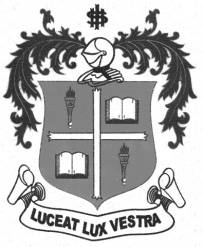     M.A. DEGREE EXAMINATION - ECONOMICSFOURTH SEMESTER – APRIL 2012EC 4954 - ENTREPRENEURIAL ECONOMICS               Date : 25-04-2012 	Dept. No. 	  Max. : 100 Marks    Time : 1:00 - 4:00                                              	PART – AANSWER ANY FIVE QUESTIONS IN ABOUT 75 WORDS EACH:         	        (5 X 4 = 20Mks)1. Define the term ‘Entrepreneur’ 2. Differentiate between entrepreneur and manager.3. Name the institutions supporting entrepreneurial development.4. Distinguish between innovator and inventor.5. What are the short – term objectives of Entrepreneurial Development Program?6. Write a note on the problems of Rural Entrepreneurs.7. Define Women Entrepreneur.PART – BANSWER ANY FOUR QUESTIONS IN ABOUT 300 WORDS EACH:	      (4 X 10 = 40Mks)8. Briefly explain the conceptual model given by John Kao. 9. Explain the functions of an entrepreneur.10. Explain the role and significance of small scale industry to develop the entrepreneurs in Indian                 context. 11. Elaborate the various kinds of entrepreneurs.12. Who is a true entrepreneur? What are his qualities?13. Analyze the motivating factors towards the development of entrepreneurship.14. Explain the problems faced by women entrepreneurs.PART – CANSWER ANY TWO QUESTION IN ABOUT 900 WORDS EACH:	      	      (2 X 20 = 40Mks)15. Explain the various requirements of starting a small scale unit.16. Critically examine the views of Schumpeter on entrepreneurship.17. Give a brief account of the origin of the entrepreneurial concept.18. Write a detailed note on the institutions which are supporting the development of women entrepreneurs.***********